FICHE de PRÉSENTATION d’activitésFiche élève : activitéExercices différenciés en 2nd Partie : Description et caractérisation de la matière à l’échelle macroscopique Détermination de la concentration en masse d’une solution.Énoncé  A : Utilisation d’une échelle de teinteCapacités mises en jeu: COM : présenter une démarche de manière argumentée et cohérenteCOM : utiliser un vocabulaire adaptéAPP : Rechercher et organiser l’information en lien avec la problématique étudiéeNous avons réalisé une échelle de teinte avec des solutions contenant des ions permanganate de concentrations différentes. Le résultat est présenté ci-dessous.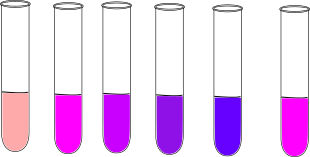                                                                 S1            S2            S3            S4              S5                S?  S1 : C1= 1,0 g.L-1 ;  S2 : C2= 2,0 g.L-1 ;  S3 : C3= 5,0 g.L-1   ; S4 : C4=10 g.L-1 ; S5 : C5= 15 g.L-1  et S : C = ?Nous disposons d’une solution de Dakin pour laquelle nous voulons un encadrement de la concentration en masse.En expliquant la façon de procéder, donner cet encadrement.Énoncé  B : Capacités mises en jeu: COM : présenter une démarche de manière argumentée et cohérenteCOM : utiliser un vocabulaire adaptéAPP : Rechercher et organiser l’information en lien avec la problématique étudiéeREA: Effectuer des calculsOn souhaite déterminer la concentration en ions fer(II) contenue dans une gélule de médicament.On dispose d’une solution de sulfate ferreux S0 de concentration Cm0=28 mg.L-1 qui servira pour préparer les différentes solutions nécessaires à la réalisation d’une échelle de teinte.On dispose également d’une gélule de médicament qui a été dissous pour obtenir la solution St dont la teinte est comprise entre celle de la solution S3 et celle de la solution S4.Compléter, en réalisant les calculs nécessaires le tableau suivant. En déduire, en justifiant, un encadrement de la concentration en masse de la solution contenant le médicament.Énoncé  C : Concentration d’une solution de teinture d’iode officinaleCapacités mises en jeu: COM : présenter une démarche de manière argumentée et cohérenteCOM : utiliser un vocabulaire adaptéANA : Choisir, élaborer, justifier un protocoleREA: Effectuer des calculsVAL : ConclureLe but de cette expérience est de déterminer la concentration d’une solution officinale de « teinture d’iode ».La teinture d’iode officinale est une solution de couleur jaune orangée.Vous devez  réaliser une échelle de teinte à partir d’une solution mère de concentration C = 1.25 g.L-1Qu’est ce qu’une échelle de teinte ?Que faut-il faire, à partir de cette solution mère pour pouvoir réaliser l’échelle de teinte : des dilutions ou des dissolutions ? Justifier.L’échelle de teinte sera constituée de six solutions ; certaines informations concernant ces solutions sont dans le tableau ci-dessous. Vous devez déterminer les informations manquantes en détaillant  vos calculs en dessous du tableau que vous aller recopier et compléter sur votre copie.Proposez un  protocole permettant de préparer la solution S5.La solution officinale est placée dans un tube à essai. Comment, en utilisant l’échelle de teinte, déterminer un encadrement de sa concentration en masse ?Niveau SecondeSecondeSéquenceDescription et caractérisation de la matière à l’échelle macroscopiqueDescription et caractérisation de la matière à l’échelle macroscopiqueTitre de l’activitéDétermination de la concentration en masse d’une solutionDétermination de la concentration en masse d’une solutionType d'activitéExercices différenciésExercices différenciésRéférences au programmeNotions et contenusLes solutions aqueuses, un exemple de mélange. Solvant, soluté. Concentration en masse, concentration maximale d’un soluté. Dosage par étalonnage. Capacités exigiblesDéterminer la valeur de la concentration en masse d’un soluté à partir du mode opératoire de préparation d’une solution par dissolution ou par dilution. Déterminer la valeur d’une concentration en masse et d’une concentration maximale à partir de résultats expérimentaux. Compétences mobilisées  S’approprier           Analyser/raisonner Réaliser                                           Valider                     Communiquer S’approprier           Analyser/raisonner Réaliser                                           Valider                     CommuniquerMise en œuvrePré-requis: Notions étudiées au collège (cycle 4) Échelle macroscopique : espèce chimique, corps purs, mélanges, composition de l’air, masse volumique, propriétés des changements d’état, solutions : solubilité, miscibilité. Échelle microscopique : molécules, atomes et ions, constituants de l’atome (noyau et électrons) et du noyau (neutrons et protons), formule chimique d’une molécule, formules O2, H2, N2, H2O, CO2. Pré-requis: Notions étudiées au collège (cycle 4) Échelle macroscopique : espèce chimique, corps purs, mélanges, composition de l’air, masse volumique, propriétés des changements d’état, solutions : solubilité, miscibilité. Échelle microscopique : molécules, atomes et ions, constituants de l’atome (noyau et électrons) et du noyau (neutrons et protons), formule chimique d’une molécule, formules O2, H2, N2, H2O, CO2. Mise en œuvreDurée : 1 heureDurée : 1 heureMise en œuvreContraintes matérielles : aucune contrainteContraintes matérielles : aucune contrainteLiens photosAuteurMelanie.faventines@ac-lyon.frMelanie.faventines@ac-lyon.frAuteur pour le GRD groupe lycée de l’académie de LYON pour le GRD groupe lycée de l’académie de LYONSolutionVolume total de la solution (mL)Volume de solution S0 utilisé (mL)Volume d’eau versé (mL)Concentration de la solution en g.L-1S1=S01010,00Cm1=Cm0=0.028S2108,02,0Cm2=S3106,04,0Cm3=S4104,06,0Cm4=S5102,08,0Cm5=S6101,09,0Cm6=N° de la solutionS1 : solution mèreS2S3S4S5S6Concentration de la solution préparée (g.L-1)1,25?6,25.10-1?2,5.10-1?Volume de la solution préparée (mL)100100100100100Volume de solution mère à utiliser755025?10